Congrès de l’Association pour l’enseignement de la science et de la technologie au Québec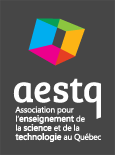 http://www.aestq.org/Les 22, 23 et 24 octobre prochain, c’est l’Université du Québec à Trois-Rivières qui sera l’hôte de notre 49e congrès annuel. Afin de faire de cet évènement un succès, nous sommes à la recherche d’animateurs et d’animatrices intéressés à partager leurs savoirs, leurs expériences ou leurs projets avec leurs pairs de toute la province. 

Ateliers traditionnels, pratiques ou théoriques, laboratoires, tables rondes, ateliers d’échange ou de discussion, nous sommes ouverts à toutes vos suggestions! Vous avez d’autres idées? Faites votre proposition et il nous fera plaisir d’évaluer la faisabilité de votre proposition.

Quelqu’un de votre entourage pourrait être intéressé? N’hésitez surtout pas à lui transmettre cette invitation. Les propositions d’activités peuvent nous être transmises par notre formulaire en ligne jusqu’au 15 juin prochain.

Puisque les animateurs agissent bénévolement, l’Association offre gracieusement une participation au congrès à l’animateur principal de chacune des activités. Pour profiter de cette gratuité, il est cependant obligatoire d’être membre de l’AESTQ. Pour les non-membres, il est possible d’adhérer en tout temps via notre site Internet et il sera également possible de le faire lors de votre inscription.

Sans l’implication de ses bénévoles et spécialement de ses animateurs bénévoles, la tenue du congrès annuel de votre Association serait impossible. Ce sont nos membres, nos bénévoles, nos animateurs et VOUS qui faites de cet évènement un succès d’année en année! Nous espérons que vous répondrez en grand nombre à cet appel de propositions.

Notre congrès annuel est là pour vous! Venez y mettre votre couleur!

Si de plus amples informations vous étaient nécessaires, n’hésitez pas à entrer en communication avec nous.


Caroline Guay
Directrice générale par intérim
AESTQ

514 948-6422
www.aestq.org